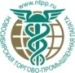 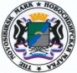 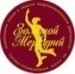 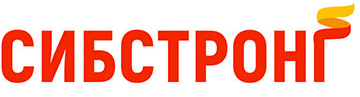 ООО «СибСтронг» Российская  Федерация, 630051 г. Новосибирск, ул. Европейская, 2/1 т\ф (383)304-93-34Е-mail: info@sibstrong.com  www.sibstrong.comЗАЯВКА-СПЕЦИФИКАЦИЯНаименование организации _______________ Тип горелки IL-__________ зав. № __________ дата ___________№НаименованиеКоличество, шт.Примечание1Лист заслонки2Конфузор3Крыльчатка4Электродвигатель крыльчатки5Стекло смотровое6Лист гляделки7Фотодатчик8Крышка верхняя9Крышка боковая10Электроды11Турбулятор12Труба горелочная13Сервопривод14Тройник 15Переходник 1/416Редукционный клапан17Распределительная гребенка 18Фитинг 1/4 * 8LS (2 шт.)19Магнитный клапан первой ступени20Магнитный клапан второй ступени21Катушка клапана первой ступени22Катушка клапана второй ступени23Фитинг 1/8 * 6LL (1 шт.)23.1Фитинг 1/8 * 8LL (1 шт.)23.2Удлинитель 6 мм (1 шт.)23.3Удлинитель 8 мм (1 шт.)23.4Болт гребеночный24Узел горелочный25Ремкомплект горелочного узла26Форсунка27ТопливоподогревательТолько для мазутных горелок28Фиксатор 29Трансформатор поджига30Пульт управления30.1Блок управления30.2Контактор электродвигателя вентилятора30.3Контактор электродвигателя насоса30.4Контактор топливоподогревателя30.5Интерфейсный модуль реле30.6Автоматический выключатель 4А30.7Термореле электродвигателя вентилятора30.8Термореле электродвигателя насоса31Индикатор32Клавишный выключатель33Регулятор температуры топлива34Кулачковый переключатель35Кнопочный выключатель36Насос НШ37Электродвигатель насоса38Полумуфта насоса НШ39Эластичная крестовина40Полумуфта двигателя41Трубка д642Трубка д8